Аннотация к рабочей программе по изобразительному искусству 7 класс        Рабочая программа составлена на основе основной образовательной программы основного общего образования МБОУ СОШ №3 МО «Барышский район»,авторской  программы  по  курсу  «Изобразительное  искусство  и  художественный труд» авторского коллектива под руководством Б. М. Неменского (5-9 классы). М.: «Просвещение». 2015г. Рабочая программа реализуется на основе учебника:  «Изобразительное искусство», учебник для учащихся 7 класса, А.С.Питерских, Г.Е.Гуров. М.: «Просвещение», 2015год; Рабочая тетрадь к учебнику «Изобразительное искусство. Твоя мастерская», для учащихся 7 класса общеобразовательных учреждений, М.: «Просвкещение», 2015 год; Методическое пособие «Изобразитель¬ное искусство»: М.: «Просвещение», 2015 год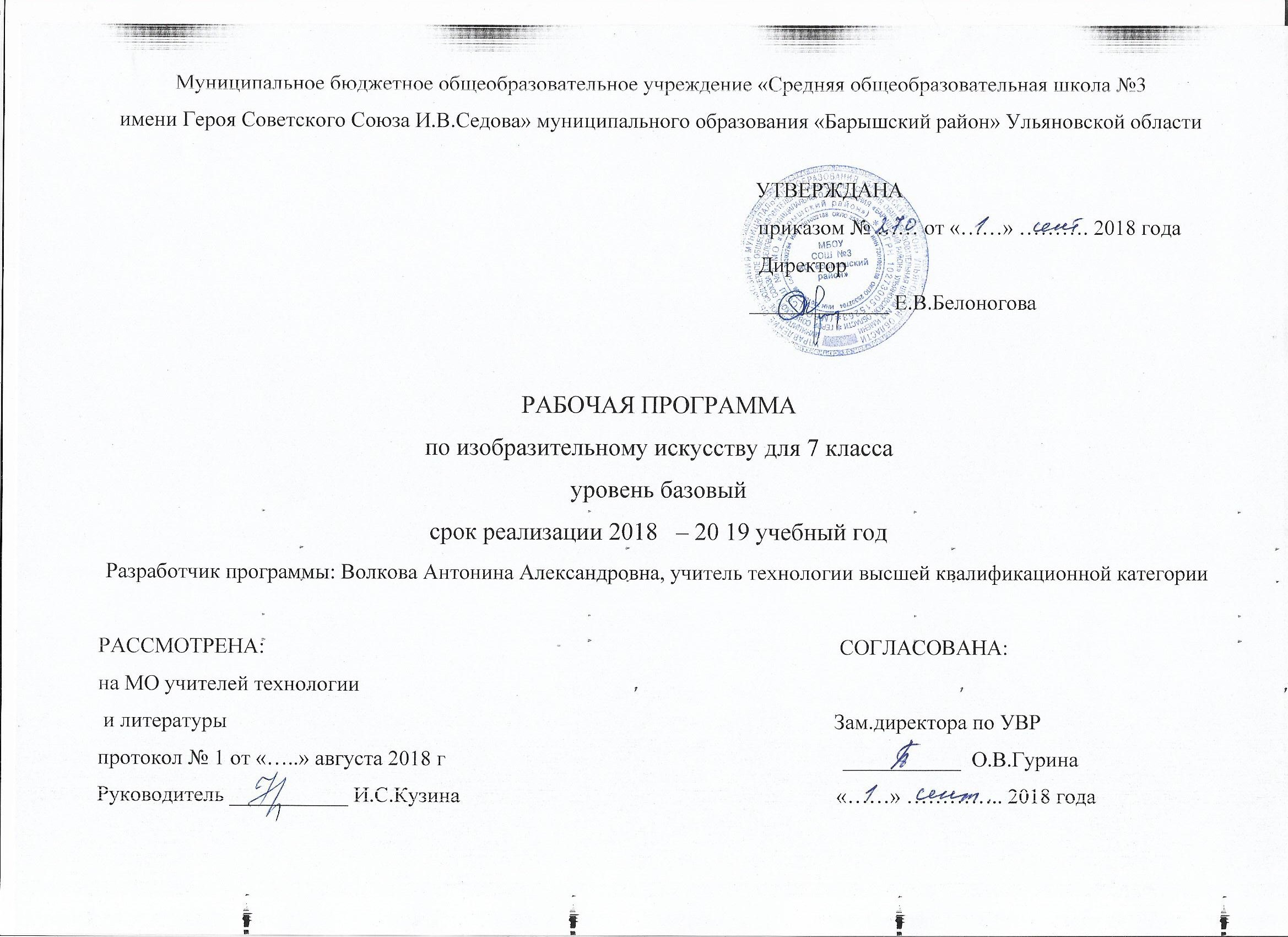 7 классПояснительная запискак рабочей программе по изобразительному искусству в 7 классеРабочая программа составлена на основе основной образовательной программы основного общего образования МБОУ СОШ №3 МО «Барышский район»,авторской  программы  по  курсу  «Изобразительное  искусство  и  художественный труд» авторского коллектива под руководством Б. М. Неменского (5-9 классы). М.: «Просвещение». 2015г. Рабочая программа реализуется на основе учебника:  «Изобразительное искусство», учебник для учащихся 7 класса, А.С.Питерских, Г.Е.Гуров. М.: «Просвещение», 2015год; Рабочая тетрадь к учебнику «Изобразительное искусство. Твоя мастерская», для учащихся 7 класса общеобразовательных учреждений, М.: «Просвкещение», 2015 год; Методическое пособие «Изобразитель¬ное искусство»: М.: «Просвещение», 2015 год           Согласно учебного плана МБОУ СОШ №3 МО «Барышский район», на изучение курса изобразительное искусство  в 7 классе  выделено 35 часов в год, 1 час в неделю. В рабочей программе предусмотрено перераспределение часов, отличное от авторской программы. Рабочая программа составлена с учётом возрастных и индивидуальных особенностей учащихся данного класса.Планируемые результаты освоения учебного предмета «Изобразительное искусство» в 7 классе.Личностные, метапредметные и предметные результаты освоения учебного предметаЛичностные результаты отражаются в индивидуальных качественных свойствах учащихся, которые они должны приобрести в процессе освоения учебного предмета «Изобразительное искусство»:Воспитание российской гражданской идентичности: патриотизма, любви и уважения к Отечеству, чувства гордости за свою Родину, прошлое и настоящее многонационального народа России; осознание своей этнической принадлежности, знание культуры своего народа, края, основ культурного наследия народов России и человечества; усвоение гуманистических, традиционных ценностей многонационального российского общества;Формирование ответственного отношения к учению, готовности и способности обучающихся к саморазвитию и самообразованию на основе мотивации к обучению и познанию;Формирование целостного мировоззрения, учитывающего культурное, языковое, духовное многообразие современного мира;Формирование осознанного, уважительного и доброжелательного отношения к другому человеку, его мнению, мировоззрению, культуре; готовности и способности вести диалог с другими людьми и достигать в нем взаимопонимания;Развитие морального сознания и компетентности в решении моральных проблем на основе личностного выбора, формирование нравственных чувств и нравственного поведения, осознанного и ответственного отношения к собственным поступкам;Формирование коммуникативной компетентности в общении и сотрудничестве со сверстниками, взрослыми в процессе образовательной, творческой деятельности;Осознание значения семьи в жизни человека и общества, принятие ценности семейной жизни, уважительное и заботливое отношение к членам своей семьи;Развитие эстетического сознания через освоение художественного наследия народов России и мира, творческой деятельности эстетического характера.Метапредметные результаты характеризуют уровень сформированности универсальных способностей учащихся, проявляющихся в познавательной и практической творческой деятельности:Умение самостоятельно определять цели своего обучения, ставить и формулировать для себя новые задачи в учебе и познавательной деятельности, развивать мотивы и интересы своей познавательной деятельности;Умение самостоятельно планировать пути достижения целей, в том числе альтернативные, осознанно выбирать наиболее эффективныеспособы решения учебных и познавательных задач;Умение соотносить свои действия с планируемыми результатами, осуществлять контроль своей деятельности в процессе результата, определять способы действий в рамках предложенных условий и требований, корректировать свои действия в соответствии с изменяющейся ситуацией;Умение оценивать правильность выполнения учебной задачи, собственные возможности ее решения;Владение основами самоконтроля, самооценки, принятия решений и осуществления осознанного выбора в учебной и познавательной деятельности;Умение организовывать учебное сотрудничество и совместную деятельность с учителем и сверстниками; работать индивидуально и в группе; находить общее решение и разрешать конфликты на основе согласования позиций и учета интересов; формулировать, аргументировать и отстаивать свое мнение.Предметные результаты характеризуют опыт учащихся в художественно-творческой деятельности, который приобретается и закрепляется в процессе освоения учебного предмета:Выпускник научитсяУченик получит возможность научиться - значение изобразительного искусства в художественной культуре и его роль в синтетических видах творчества;- о взаимосвязи реальной действительности  и ее художественного изображения в искусстве, ее претворении в художественный образ;- определять основные виды и жанры изобразительных искусств; иметь представление об основных этапах развития портрета, пейзажа и натюрморта в истории искусства; - о разных художественных материалах, художественных техниках и их значении в создании художественного образа.- основы изобразительной грамоты (цвет, тон, колорит, пропорции, светотень, перспектива, пространство, объем, ритм, композиция);- о ритмической организации изображения и богатстве выразительных возможностей;- выдающихся представителей русского и зарубежного искусства и их основные произведения;- выделять и анализировать авторскую концепцию художественного образа в произведении искусства;- определять эстетические категории «прекрасное» и «безобразное», «комическое» и «трагическое» и др. в произведениях пластических искусств и использовать эти знания на практике;Познакомиться с  наиболее крупными художественными музеями России и мира;Использовать приобретенные знания и умения в практической деятельности и повседневной жизни для:-  восприятия и оценки произведений искусства;- создавать творческие композиционные работы в разных материалах с натуры, по памяти и по воображению;- самостоятельной творческой деятельности: в рисунке и живописи (с натуры, по памяти, воображению), в иллюстрациях к произведениям литературы и музыки, декоративных и художественно-конструктивных работах (дизайн предмета, костюма, интерьера).- активно воспринимать произведения искусства и аргументировано анализировать разные уровни своего восприятия, понимать изобразительные метафоры и видеть целостную картину мира, присущую произведению искусства.-  понимать гражданское подвижничество художника в выявлении положительных и отрицательных сторон жизни в художественном образе;- понимать связи искусства с всемирной историей и историей  Отечества;- осознавать роль искусства в формировании мировоззрения, в развитии религиозных представлений и в передаче духовно-нравственного опыта поколений;- осмысливать на основе произведений искусства морально-нравственную позицию автора и давать ей оценку, соотнося с собственной позицией;- передавать в собственной художественной деятельности красоту мира, выражать своё отношение к негативным явлениям жизни и искусства;- осознавать важность сохранения художественных ценностей для последующих поколений, роль художественных музеев в жизни страны, края, города.- осознавать необходимость развитого эстетического вкуса в жизни современного человека;-  понимать специфику ориентированности отечественного искусства на приоритет этического над эстетическим.Содержание учебного предмета «Изобразительное искусство» 7 классДизайн и архитектура — конструктивные искусства в ряду пространственных искусств.Художник — дизайн — архитектура.Искусство композиции — основа дизайна и архитектурыТема: «Основы композиции в конструктивных искусствах. Гармония, контраст и эмоциональная выразительность плоскостной композиции»Tема: «Прямые линии и организация пространства»Тема: «Цвет — элемент композиционного творчества. Свободные формы: линии и пятна»Тема: «Буква — строка — текст. Искусство шрифта»Тема: «Композиционные основы макетирования в графическом дизайне. Текст и изображение как элементы композиции»Тема: «Многообразие форм графического дизайна»Художественный язык конструктивных искусств. В мире вещей и зданийТема: «Объект и пространство. От плоскостного изображения к объемному макету. Соразмерность и пропорциональность»Тема: «Архитектура — композиционная организация пространства. Взаимосвязь объектов в архитектурном макете»Тема: «Конструкция: часть и целое. Здание как сочетание различных объемных форм. Понятие модуля»Тема: «Важнейшие архитектурные элементы здания»Тема: «Вещь: красота и целесообразность. Единство художественного и функционального в вещи. Вещь как сочетание объемов и материальный образ времени»Тема: «Роль и значение материала в конструкции»Тема: «Цвет в архитектуре и дизайне»Город и человек.Социальное значение дизайна и архитектуры как среды жизни человекаТема: «Город сквозь времена и страны. Образно-стилевой язык архитектуры прошлого»Тема: «Город сегодня и завтра. Тенденции и перспективы развития современной архитектуры»Тема: «Живое пространство города. Город, микрорайон, улица»Тема: «Вещь в городе. Роль архитектурного дизайна в формировании городской среды»Тема: «Интерьер и вещь в доме. Дизайн — средство создания пространственно-вещной среды интерьера»Тема: «Природа и архитектура. Организация архитектурно-ландшафтного пространства»Тема: «Ты — архитектор! Проектирование города: архитектурный замысел и его осуществление»Человек в зеркале дизайна и архитектурыТема: «Мой дом — мой образ жизни. Функционально-архитектурная планировка своего дома»Тема: «Интерьер комнаты — портрет ее хозяина. Дизайн вещно-пространственной среды жилища»Тема: «Дизайн и архитектура моего сада»Тема: «Мода, культура и ты. Композиционно-конструктивные принципы дизайна одежды»Тема: «Мой костюм — мой облик. Дизайн современной одежды»Тема: «Грим, визажистика и прическа в практике дизайна»Тема: «Имидж: лик или личина? Сфера имидж-дизайна»Тема: «Моделируя себя — моделируешь мир»Тематическое планирование учебного предмета «Изобразительное искусство» в 7 классеКалендарно-тематическое планирование учебного предмета «Изобразительное искусство» в 7 классе.Лист корректировки рабочей программыУчебно-методический комплексДля учащихся 1. Питерских А.С. Изобразительное искусство. Дизайн и архитектура в жизни человека. 7 класс : учеб. Для общеобразовательных учреждений/ А.С. Питерских, Г.Е. Гуров; под редакцией Б.М. Неменского. – 5-е изд. – М. : Просвещение. 2015. – 175с. : ил.Для учителя.Е. Гуров, А.С. Питерских. Изобразительное искусство. Дизайн и архитектура в жизни человека. 7-8 классы. Методическое пособие./ под ред. Б.М. Неменского, 2015№п/пТемаКол-вочасов№п/пТемаКол-вочасов1Изобразительное искусство. Семья пространственных искусств. 12Основы композиции в конструктивных искусствах. Гармония, контраст и эмоциональная выразительность плоскостной композиции.13Прямые линии и организация пространства.14Цвет — элемент композиционного творчества.15Свободные формы: линии и пятна. 16Буква — строка — текст. Искусство шрифта.17Композиционные основы макетирования в графическом дизайне.18-9В бескрайнем море книг и журналов. Многообразие форм графического дизайна (обобщение темы).210Объект и пространство. От плоскостного изображения к объемному макету.Соразмерность и пропорциональность.111Архитектура — композиционная организация пространства. Макетные упражнения.112Взаимосвязь объектов в архитектурном макете.113Конструкция: часть и целое. Взаимосвязь объектов.114Здание как сочетание различных объемных форм. Модуль.115Важнейшие архитектурные элементы здания.116Вещь: красота и целесообразность. Единство художественного и функционального.  117Форма и материал. 118-19Цвет в архитектуре и дизайне.220Город сквозь времена и страны.  Образно-стилевой язык архитектуры прошлого.121Город сегодня и завтра. Пути развития современной архитектуры и дизайна.122Живое пространство города. Город, микрорайон, улица.123Вещь в городе. Роль архитектурного дизайна в формировании  городской среды.124Интерьер и вещь в доме. Дизайн интерьера.125Природа и архитектура. 126Ты – архитектор. Проектирование города. 127Мой дом – мой образ жизни. 128Интерьер комнаты – портрет её хозяина. Дизайн вещно-пространственной среды.129Дизайн и архитектура моего сада.130Мода, культура и ты.  131Мой костюм – мой облик. Дизайн современной одежды.132Грим, визажистика и причёска в практике дизайна.133Имидж. Сфера имидж-дизайна.135Моделируя себя – моделируешь мир.2Всего 35 часов№п/пТема урокаДата Дата Дата №п/пТема урокапланфактфакт1Изобразительное искусство. Семья пространственных искусств. 2Основы композиции в конструктивных искусствах. Гармония, контраст и эмоциональная выразительность плоскостной композиции.3Прямые линии и организация пространства.4Цвет — элемент композиционного творчества.5Свободные формы: линии и пятна. 6Буква — строка — текст. Искусство шрифта.7Композиционные основы макетирования в графическом дизайне.8-9В бескрайнем море книг и журналов. Многообразие форм графического дизайна (обобщение темы).10Объект и пространство. От плоскостного изображения к объемному макету. Соразмерность и пропорциональность.11Архитектура — композиционная организация пространства. Макетные упражнения.12Взаимосвязь объектов в архитектурном макете.13Конструкция: часть и целое. Взаимосвязь объектов.14Здание как сочетание различных объемных форм. Модуль.15Важнейшие архитектурные элементы здания.16Вещь: красота и целесообразность. Единство художественного и функционального.  17Форма и материал. 18-19Цвет в архитектуре и дизайне.20Город сквозь времена и страны.  Образно-стилевой язык архитектуры прошлого.21Город сегодня и завтра. Пути развития современной архитектуры и дизайна.22Живое пространство города. Город, микрорайон, улица.23Вещь в городе. Роль архитектурного дизайна в формировании  городской среды.24Интерьер и вещь в доме. Дизайн интерьера.25Природа и архитектура. 26Ты – архитектор. Проектирование города. 27Мой дом – мой образ жизни. 28Интерьер комнаты – портрет её хозяина. Дизайн вещно-пространственной среды.29Дизайн и архитектура моего сада.30Мода, культура и ты.  31Мой костюм – мой облик. Дизайн современной одежды.32Грим, визажистика и причёска в практике дизайна.33Имидж. Сфера имидж-дизайна.35Моделируя себя – моделируешь мир.Всего 35 часов35 часов35 часовДата урока по плануДата проведения по фактуСодержание корректировки(тема урока)Обоснование проведения корректировкиРеквизиты документа(дата , № приказа)